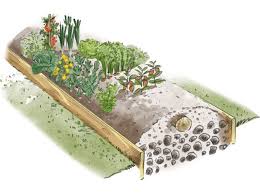 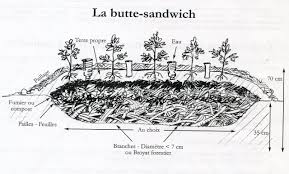 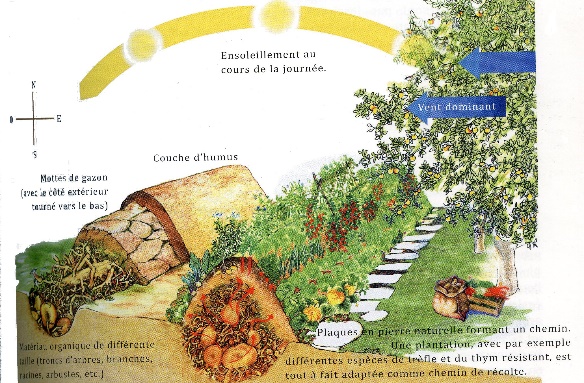 La permaculture en butte néfaste aux terrains fertiles :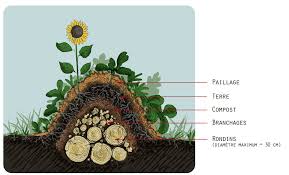 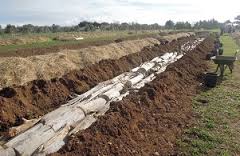 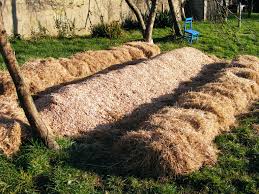 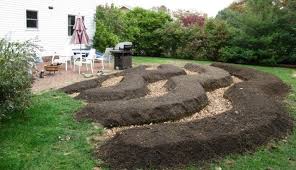 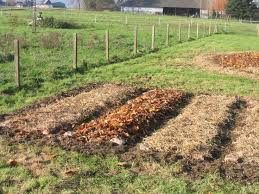 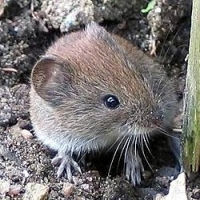 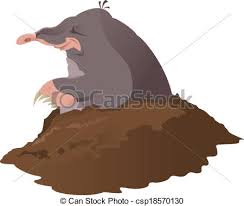 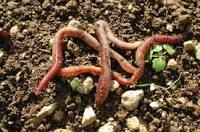 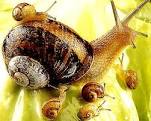 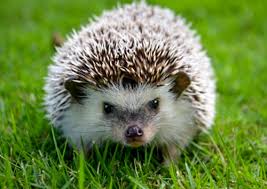 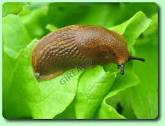 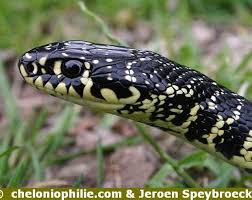 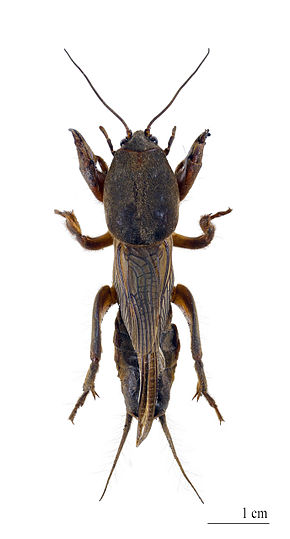 